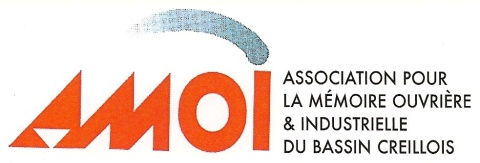 29 novembre 2000 Assemblée Générale ConstitutiveMEMOIRE OUVRIERE ET INDUSTRIELLE DU BASSIN CREILLOIS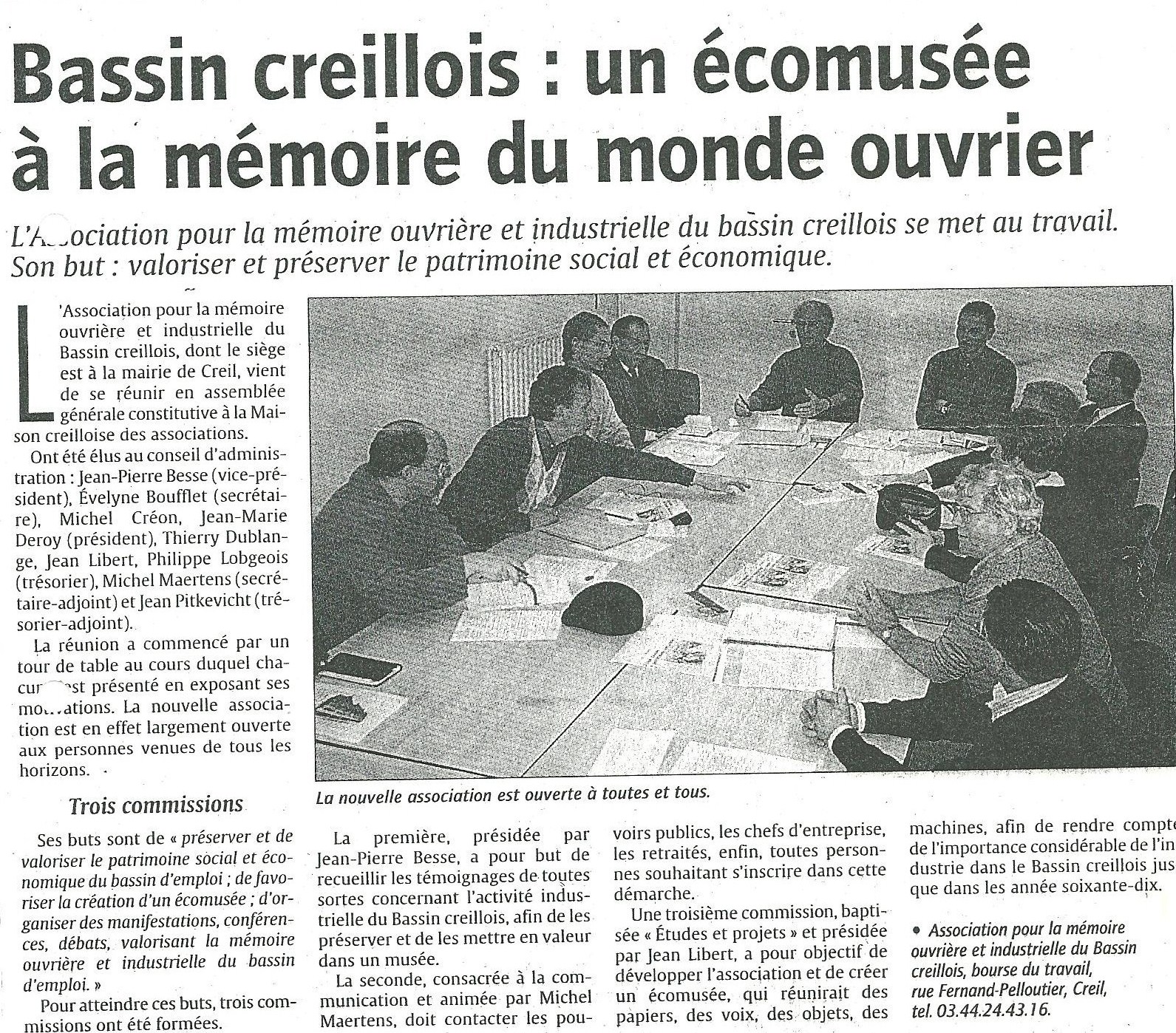 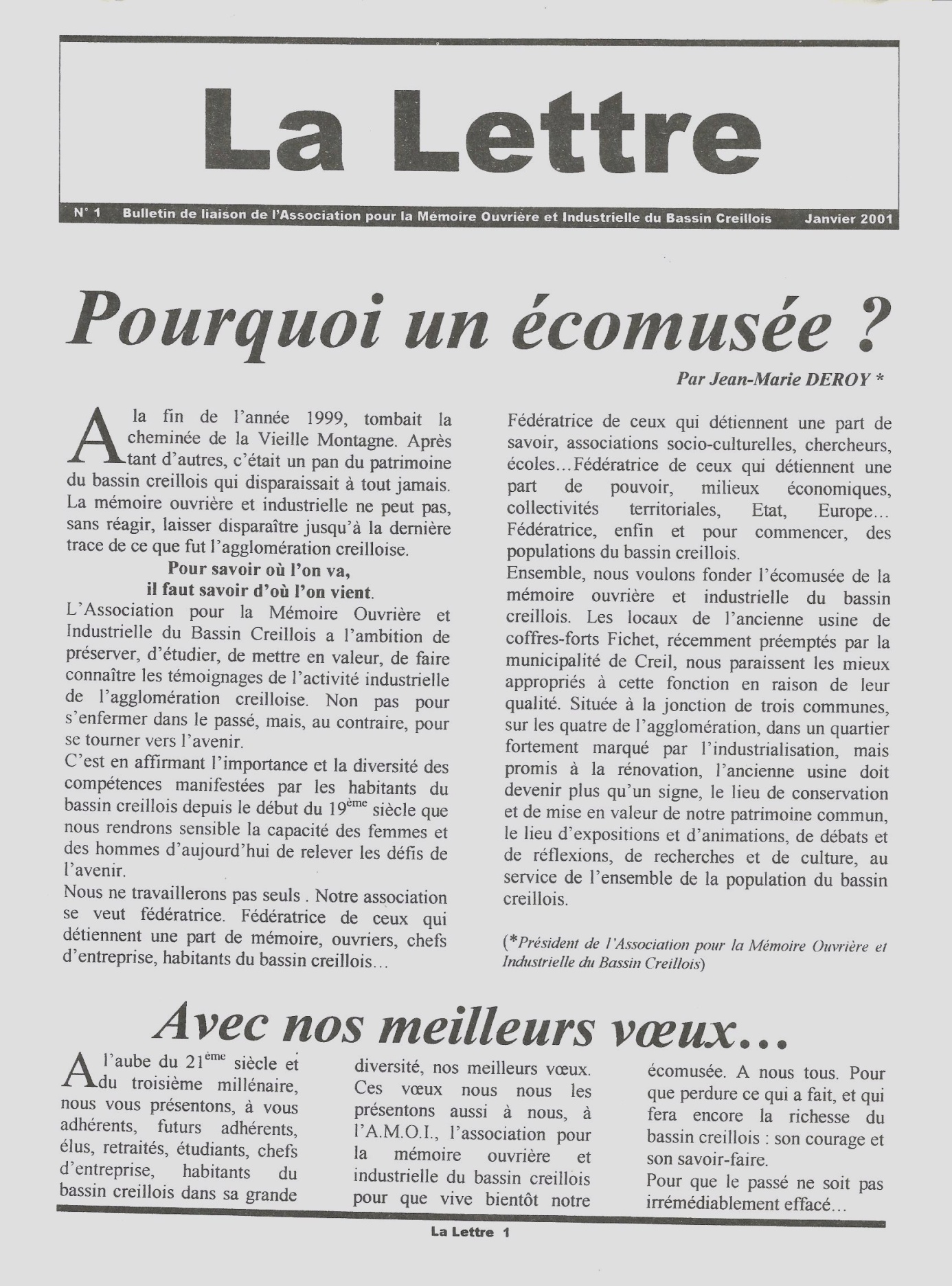 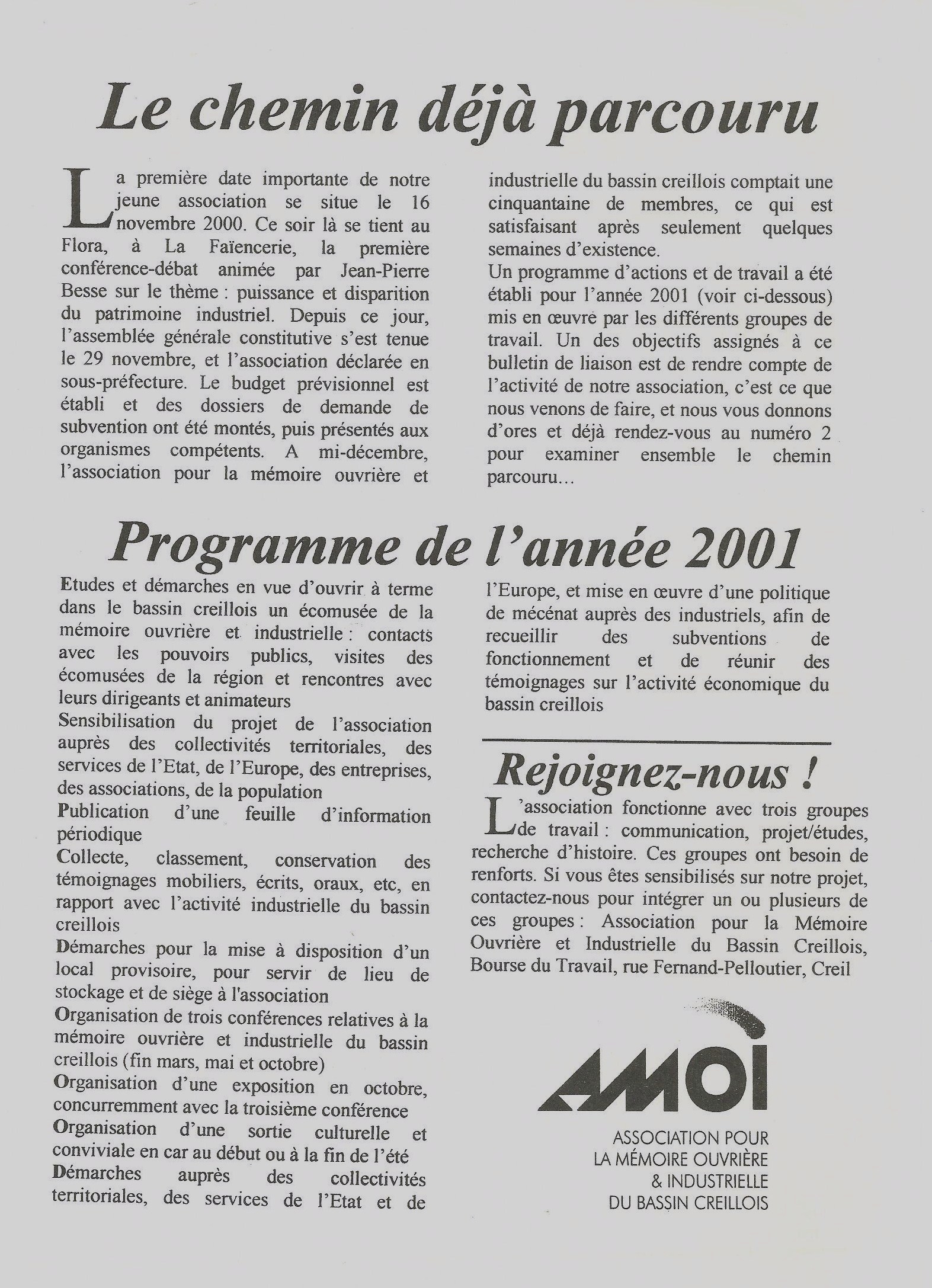 ANNEE 2002Récupération de machines-outils : tour américain acquis en 1953 chez Marinoni, presse américaine à volant de 1914 en provenance de la CIMA-WALLUT, fraiseuse à courroie provenant des Forges & Tréfileries de Creil, mortaiseuse à mèche, défonceuse (deux anciennes machines à bois), cintreuse12 février : Inauguration du site web :  locaux de la Mission Locale à Creil8 mars – conférence sur Montupet par M. Robert DublangeSemaine bleue : en partenariat avec la CODERPA - conférence de Jean-Pierre Besse dans l’enceinte de l’usine SOLLACJuin : fêtes des associations de Creil et Villers-Saint-Paul27 novembre au 7 décembre : « En Avant la Mémoire »,  exposition  à la Faïencerie en partenariat avec l’Ecomusée des Pays de l’Oise (Nacre à Méru, Vie agricole et rurale d’ Hétomesnil,  Brosserie de Saint-Félix, Musée de l’archerie de Crépy en Valois…). Démonstrations de fabrication de brosses et de dominos.Sortie des cahiers 1 et 2Déménagement des archives ACOR (1919 à 1940)ANNEE 20035 avril :  Visite  guidée par Jean-Pierre Besse, de la rue des usines à Creil, en collaboration avec l’O.C.E.A.C.9 avril : visite de l’entreprise BurtonSorties des cahiers 3 et 4Achat d’une petite collection de cartes postales anciennes de MontataireEchec pour sauver l’atelier de mécanique de Fernand Watteuw à Beauvais détruit par ses héritiersParticipation à l’opération « immeubles en fête » à CreilEtude d’un projet sur l’histoire industrielle de Montataire et des communes environnantesFêtes  des associations de Creil,  Villers Saint-Paul, Montataire et NogentParticipation à la réunion de quartier du plateau RouherEtude d’un projet d’insertion des jeunes avec les éducateurs sociaux de CreilParticipation à la journée du livre à Chantilly, à l’invitation de l’Institut de FranceReprésentation au lancement de l’opération régionale « des machines et des hommes »ANNEE 2004Classement des archives de la Société ACORPremiers contacts avec les associations des villes de Pendle et Marl, dans le cadre d’un jumelage12 mars : conférence sur Burton- Corblin donnée par Robert Dublange13 juillet : place Auguste Génie à Montataire, projection du film « Mémoire ouvrière (paroles d’ouvriers) », commandé par la municipalité de Montataire à la société de production Fidélio (plusieurs membres de l’association ont apporté leur témoignage).L’acquisition d’un local apparaît de plus en plus comme une nécessité de premier plan. Ce local nous permettrait de mieux remplir notre rôle de conservation en stockant davantage de machinesContribution au Grand Projet de Ville et la vie localeAdhésion au C.I.L.A.C.Sorties des cahiers 5 et 6Fêtes des associations à Creil, Montataire, Villers-Saint-Paul28 septembre : lancement de l’étude de potentialité16 octobre : participation à « Lire en fête » à Lamorlaye19 novembre : projection du film « Mémoire ouvrière (paroles d’ouvriers) au Palace avec la présence des témoins24 novembre : visite du Lycée Marie Curie à Nogent-sur-OiseRencontre avec l’Agence Régionale du Patrimoine de PicardieSoirées mémoire avec l’OCEACANNEE 2005Conférences de Jean-Pierre Besse :25 février :  «  le chemin de fer dans l’agglomération creilloise », à Nogent9 novembre « l’industrie du Bassin Creillois : passé-présent » à Villers22 février : le Cabinet Mérimée présente ses résultats sur l’étude de potentialité, en vue d’un équipement lié à la mémoire ouvrière et industrielle dans le bassin creillois19/20 mars : Présence de l’association au salon du tourisme picard organisé à Amiens, grâce à l’Office de tourisme de Creil25 mars : Jjournées mémoire de Creil au centre des rencontres, pour thème « je suis venu travailler à Creil »Poursuite des contacts avec l’université d’Amiens9/ 10 avril : Organisation d’une exposition en partenariat avec le quartier de Gournay 14 mai :  présence de l’AMOI, en gare de Creil, la SNCF organisait l’ opération « j’aime le train »25 juin : visite privée du Pavillon de Manse à ChantillyFêtes des associations à Creil, Montataire, Villers, NogentJuin : Sortie amicale à l’Ecomusée de Fourmies-Trélon Etude de potentialité, menée par le cabinet Mérimée, terminée.Participation à plusieurs soirées mémoires organisées par l’Office culturel et associatif de Creil (O.C.E.A.C.)26 juin, Emilie Mairot  représente l’AMOI à la journée de valorisation du patrimoine industriel organisée  par le CILAC du Pré Saint-Gervais et des Grands Moulins de Pantin, ainsi que de la Poudrerie de SevranSorties des cahiers 7 et 8 Participation au projet de création d’une œuvre musicale sur le thème de la mémoire ouvrière, en collaboration avec les communes de Creil, Montataire et Villers02 au 9 novembre :  Villers-Saint-Paul, exposition des peintures de Claudie Fabre sur le monde du travail, suivie par une conférence donnée par Jean-Pierre Besse sur le thème : « l’industrie du Bassin Creillois : passé-présent »ANNEE 200618 au 26 mars : premier Printemps de l’industrie, organisé par le Conseil Régional de Picardie. Deux visites de la rue des usines ont été commentées par Jean-Pierre Besse2 juin : Pascal Depoorter donne une conférence au cinéma Palace de Montataire sur le thème « la dignité ouvrière, l’exemple de l’usine Chausson. En introduction à l’exposé du jeune chercheur, Jean-Pierre Besse parlera de Chausson avant Chausson, de l’activité industrielle sur le site avant la guerre24 juin :  visite du Centre historique minier de LewardeSortie de la publication « les ouvrages de la navigation sur l’Oise entre 1825 et 1975 »Fêtes des associations de Creil, Montataire, Villers, NogentL’Agence régionale du patrimoine a commencé à enregistrer les témoignages de travailleurs employés autrefois dans quatre entreprises du bassin creilloisRéflexion sur l’aménagement du site de l’ancien lycée de GournayPhotos prises et témoignages recueillis sur l’usine Montupet, bientôt transférée à LaignevilleSuite à l’enquête de faisabilité menée par le cabinet Mérimée, la CAC embauche Clarisse Lorieux, chargée de mission. Elle est chargée pendant trois ans de faire l’inventaire du patrimoine non seulement industriel, mais aussi commercial et éducatif du bassin creillois.Sorties des cahiers 9 et 10L’association travaille en réseau : Arts & Métiers à Liancourt, Précy au fil du tempsConférence d’Anthony Pelleman sur le « Grand projet de ville » ?ANNEE 2007Conférences de Jean-Pierre Besse15 septembre :  journées du patrimoine : circuit-découverte commenté par Jean-Pierre Besse12 octobre : exposition et conférence sur la naissance et le développement du plateau Rouher 14 octobre : Fête de la Science aux Arts & Métiers de Liancourt – Présentation d’expériences de chimie, aux scolaires, par Jacques Pénit et Gilbert RoseSorties des cahiers 11 et 1221 au 24 mars : Printemps de l’industrie23 mars : Débat au château de Laversine (lycée professionnel) autour de la mémoire du bassin creillois, en partenariat avec l’association « Histoires de vies saint-maximinoises »17 avril : visite de la carrière Ouachée & Corpechot à Saint-Maximin2/ 3 juin : journées « Sports et  Patrimoine » 16 juin : conférence sur « les salariés de la Manufacture de Porcelaine entre 1866 et 1896 » donnée par Mme Nathalie Demilly30 juin : sortie à Fourmies-Trélon14 septembre : Clarisse Lorieux présente les résultats de l’inventaire du patrimoine industriel à Creil29 septembre : assises régionales de la vie associative, à la FaïencerieFêtes des associations de Creil, Montataire, Villers, Nogent17/18 novembre : Salon du livreANNEE 200817 janvier et 26 juin : comité de pilotage de l’inventaire du patrimoine industriel à la CAC17/18 mai :  participation aux journées « sport et patrimoine »31 mai : débat « l’esprit de mai 1968 » à la médiathèque M. Schumann de NogentVisuel pour l’association : outil efficace à l’occasion des grands rendez-vous populaires organisés par les communes du Bassin creillois.Sorties des cahiers  13 et 148 février et 16 mai,  conférences de Clarisse Lorieux sur l’histoire de l’industrie à Montataire12 janvier au 28 mars : expositions dans les vitrines de l’Office de Tourisme de Nogent, puis celles de Creil du 29 mars au 13 juin17/18 mai : journées « sport et patrimoine » organisées par la CAC et PSO31 mai : débat « l’esprit de mai 1968 » à la médiathèque M. Schumann de Nogent28 juin : sortie au Familistère de Guise dans l’AisneJuin, fête des associations de Creil et  Villers6 septembre : forum des associations de Montataire : exposition des photographies sur le patrimoine industriel, réalisées par les élèves du Lycée Malraux de Montataire et du Lycée Marie Curie Curie, en partenariat avec Diaphane7 septembre : idem pour Nogent20/21 septembre : Journées Européennes du patrimoine en partenariat avec l’association Diaphane et l’office du tourisme de NogentNovembre : Fête de la Science aux Arts & Métiers de Liancourt10 octobre au 26 octobre : exposition en partenariat avec Claudie Fabre, à la Maison de la Pierre de Saint-Maximin17 au 23 novembre : Fête de la Science aux Arts & Métiers de Liancourt22/23 novembre : salon du livreANNEE 2009Parution  des  deux  volumes écrit par Jean-Pierre Besse « Les grands ensembles du Bassin creillois »Sorties des cahiers 15 et 1617 février au 27 Mars :  Printemps de l’industrieExpositions + conférence17 mars : Villers – projection du film documentaire « textile et innovation en PicardieConférences données par Jean-Pierre Besse :5 mars :  Maison du Conseil Général à Creil + exposition patrimoine de la vallée de l’Oise en partenariat avec l’association Diaphane3 octobre : Clermont sur l’histoire industrielle du bassin creillois14 octobre - MCA20 novembre : « Les Grands ensembles du Bassin Creillois » à Montataire4 décembre : salle Charpentier de Nogent16 décembre : « Les Grands ensembles du Bassin creillois » à Villers-Saint-PaulExposition nationale de modélisme à l’occasion des 150 ans de la ligne Paris-Creil au stade Marie Curie  de Nogent28 novembre : projection du film « Bienvenue à Bataville » à la bibliothèque de RantignyComité de pilotage de l’inventaire du patrimoine industriel : 19 février, 7 mai, 2 octobre, 15 décembre à la CAC30/31 mai : Exposition Nationale de modélisme, à l’occasion des 150 ans de la ligne Paris-Creil, à Nogent27 juin : sortie à Noisiel et TrilbardouConférences de Clarisse Lorieux : 12 mars à Nogent-sur-Oise « panorama de l’histoire industrielle nogentaise 1789/2009 »  et 10 novembre à Villers-Saint-PaulExposition «  Précy, les industries et les transports d’autrefois » de l’association Précy au fil du tempsExpositions sur les usines, du photographe Naser Hadjerci à Montataire et à la Maison du Conseil Général à CreilFêtes des associations de Creil, Montataire, Nogent et Villers-Saint-PaulANNEE 2010Cycle de conférences données par Jean-Pierre Besse : 20 janvier :  ZAC du moulin de Creil « les Grands Ensembles du Bassin Creillois » - 22 mars : Le Palace à Montataire dans le cadre du Printemps de l’industrie – 8 octobre : La Faïencerie dans le cadre de la Biennale de la Faïence – 10 novembre : salle Paul Eiselé à Rantigny, suite à la projection « les fragments d’Antonin »3 Février : vernissage de l’exposition de Claudie Fabre au Palace de Montataire « Univers industriel, Travail ouvrier ».Mars : Printemps de l’industrie : exposition, présentation de machines anciennes29 avril : participation au débat public, dans le cadre du projet de liaison ferroviaire à grande vitesse Picardie-Creil, au Château des Rochers de Nogent sur OiseMai : invitation à une exposition à la médiathèque de Nogent « Nogent autrement, une ville industrielle et cheminote, un passé à redécouvrir » 5 mai :  visite de la carrière Parrain à Saint-Maximin avec goûter11 mai au 22 mai : exposition  à la médiathèque de Nogent « Nogent autrement, une ville industrielle et cheminote, un passé à redécouvrir »19 mai : Faïencerie de Creil, Clarisse Lorieux présente une conférence sur « Quand la vallée de l’Oise devient industrielle : histoires croisées d’une « riante vallée »4 juin : réunion publique du Syndicat Mixte du SCOT11 juin : exposition des élèves du Collège Anatole France de l’atelier artistique, en collaboration avec l’association Diaphane19 juin : sortie à Roubaix (vieille ville et piscine transformée en Musée d’art) en collaboration avec l’association Loisirs-Solidarité-RetraiteSorties des cahiers 17 et 18Fêtes des associations de Creil, Villers, Montataire, Nogent1ER/2 octobre : 10ème anniversaire à la MCA8/9/10 octobre : Biennale de la Faïence à la salle de la Manufacture de la Faïencerie10 ans déjà : édition d’une plaquette. Le cahier n°18 sera entièrement consacré à cet événement. anniversaire les 4 et 5 décembre, à la salle des rencontres à Montataire4 décembre :Exposition ouverte au public (panneaux AMOI, tableaux et fusains Claudie Fabre, Photographies Naser Hadjerci, photographies Diaphane)Conférence de Clarisse Lorieux, chargée d’étude pour l’Inventaire du Patrimoine Industriel à la CACInauguration officielle et animation musicale par le Big Band de MontataireVerre de l’amitiéRepas préparé par la Restauration municipale de Montataire5 décembre : Exposition ouverte au publicVisite guidée par Claudie Fabre, artiste peintre et Naser Hadjerci, photographeTextes et chansons autour du travail ouvrier par Alice MercierDébat animé par Jean-Pierre Besse : « Dix ans, et après ? »Achats : 2 cartes postales anciennes de Creil : l’une représentant la Place Carnot et l’autre la rue Jules Juillet + 1 catalogue de 1924 de la Manufacture de barres cylindriques de précision, usine située à côté de l’usine à gaz là où se trouve maintenant la Bourse du travail.Un adhérent fait don de plusieurs cartes postales des grands ensembles de Creil dans les années 196027 Novembre :  salon du livre20/21 Novembre : salon du livre à GrandfresnoyANNEE 201123 lettres, bientôt 20 cahiers et une quatrième Publication !22 janvier : l’Industrie du bassin creillois : histoire et témoignages, film réalisé par la classe de 4ème4  du collège Anatole France de Montataire, au Palace29 janvier : vernissage de l’exposition « portraits » de Naser Hadjerci à la Maison du Conseil Général17 février au 28 février : exposition de nos panneaux au Centre Leclerc de MontataireParticipation au printemps de l’industrie : Projection de 2 films à la médiathèque de Nogent : « des clous et des hommes » filmés à l’usine Rivierre de Creil et « Mémoire Ouvrière et Parole d’Ouvriers »Parution de l’ouvrage de Clarisse Lorieux qui dresse un inventaire du patrimoine industriel du Grand CreilloisFêtes des associations de Creil, Villers, Montataire, NogentSorties des cahiers 19 et 2029 mai :  Journée du vélo, en association avec la CAC et l’association AU5V5 Juin : Opération Oise verte et bleue avec le Conseil Général8 juin : inauguration de la Galerie du Front de Taille à la Maison de la Pierre à Saint-MaximinRenouvellement complet des panneaux d’exposition. Nous avons bénéficié, pour une partie de ces tableaux, de l’aide financière d’un généreux mécène.Un étudiant en histoire de l’université Paris IV-Sorbonne et en histoire des arts à l’Ecole du Louvre  exploite les archives des Forges, Tréfileries et Pointeries de Creil, Tréfilunion et aujourd’hui ACOR16 septembre : vernissage de l’exposition « le Grand Creillois : la culture de l’innovation » à la RPA de Montataire24 septembre : sortie au Bourget et Roissy24 septembre : vernissage de l’exposition « Les hommes en Bleu » de Claudie Fabre à la médiathèque de Nogent + conférence et exposition en partenariat avec l’AMOI3 octobre : visite du patrimoine industriel en compagnie de Jean-Pierre Besse, avec INTERGENERATIONS14 octobre : inauguration du local associatif « la Garenne » à Creil12 au 16 octobre : semaine de la Science aux Arts & Métiers de Liancourt 2 novembre : vernissage de l’exposition « le sucre, la betterave, la sucrerie » à la salle Arts & Culture de Saint-Leu d’Esserent5 novembre : vernissage de l’exposition de Claudie Fabre « C’est Quoi ce Travail » à la médiathèque Marguerite Duras à Paris5 novembre : soirée des bénévoles à MontataireNovembre :  Salon du livre de Creil18 novembre : projection du film « Cheminots » au Palace de Montataire2 décembre : à l’Hôtel du Département, Evelyne Boufflet reçoit, des mains du Président du Conseil Général, sur proposition de l’AMOI, le diplôme de l’engagement citoyen de l’Oise.12 au 16 Décembre : intervention au collège Jean-Jacques Rousseau de Creil, avec exposition des panneaux,  dans le cadre de la journée des métiers.30 novembre : conférence de Clarisse Lorieux sur « histoire des usages de la rivière Oise et de ses affluents » à la galerie du front de taille de Saint-MaximinConférences données par Jean-Pierre Besse :31 janvier : INTERGENERATIONS  à Creil5 février : Grandfresnoy pour l’association des 2 montagnes1er octobre : « la Main, la Parole et la Mémoire » à la médiathèque de  Nogent2 octobre : « les ponts sur l’Oise » au musée Gallé Juillet17 novembre : « C’est Quoi ce Travail ? » bibliothèque Marguerite Duras à Paris 20èmeANNEE 2012Conférences données par Jean-Pierre Besse :8 mars : l’Histoire des ouvrières du bassin creillois , à Nogent, dans le cadre de la journée de la femme14 avril : conférence à Lamorlaye pour l’ALMA + exposition des panneaux dans le cadre du Printemps de l’Industrie21 avril : visite/conférence de la rue des usines,  pour l’ALMA31 janvier au 20 février : panneaux à la MCA29 février au 10 mars : Espace culturel du Centre Leclerc de Montataire8 mars : Dans le cadre de la journée de la femme : Théâtre de la mémoire ouvrière : CARMENSEITAS suivi d’une conférence de Jean-Pierre Besse sur l’Histoire des ouvrières du bassin creilloisJuillet :  triste événement qui a endeuillé notre association : le décès brutal de Jean-Pierre Besse. Jean-Pierre était la cheville ouvrière et la caution scientifique de notre association. Nous n’avons plus notre historien émérite spécialiste incontesté de l’histoire locale, notre « passeur de mémoire » qui captivait ses auditoires lors de multiples conférences et visites guidées.Les recherches de l’AMOI sur l’histoire industrielle du bassin creillois enregistrent des avancées spectaculaires en particulier sur les «économats de la SNCF et le dépôt des machines de Creil, ainsi que sur les premiers établissements, ceux des années 1850Janvier, disparition à peu de jours d’intervalle des bâtiments de deux usines qui ont marqué l’histoire du bassin creillois : l’usine Montupet installée depuis plus d’un siècle à Nogent et l’usine ex-Pennaroya de Rieux22 mars : exposition de photographies « des hommes au travail », un patrimoine revisité » à la CAC6 avril : vernissage photos de Naser Hadjerci au Palace à Montataire15 mars au 8 avril : printemps de l’industrieProjection de cartes postales anciennes à la Galerie du Front de taille à Saint-MaximinExposition des panneaux à Villers14 avril : conférence pour l’ALMA + exposition des panneaux21 avril : visite/conférence de la rue des usines, par Jean-Pierre Besse, pour l’ALMA16 mai : visite de l’usine ARKEMA pour les membres du CA25 octobre : diffusion du film de Gilles Perret « de mémoires d’ouvriers »16 novembre : visite de l’usine ARKEMA pour les adhérentsSorties des cahiers  21 et 22Sortie de la publication n°4 « la Singulière Histoire d’une Maternité Hospitalière par Paul CesbronSeptembre :  sortie à la sucrerie de Francières13/14 octobre : Biennale des Arts de la terre – cour du Château de Creil en partenariat avec le Musée Gallé Juillet9 novembre : projection et conférence par Mme Leclere-Rosenzweig à Rantigny « les derniers jours de Sophie SchollFêtes des associations de Creil, Montataire, Villers-Saint-Paul, Nogent17/18 novembre : Salon du livre30 novembre : participation à la conférence du docteur Paul Cesbron, sur l’histoire de la Maternité Buhl de Creil, organisée par la Mairie de Villers-Saint-Paul14 au 21 décembre : partenariat avec le collège JJ Rousseau de CreilANNEE 2013Relance de la commission « Communication » et création de la commission « Animation/Sorties »26 janvier : sortie à Francières : film + visite du musée2 février : soirée de la vie associative à Montataire16 mars : hommage à Jean-Pierre Besse aux Archives Départementales de l’OiseMars : participation aux journées du Printemps de l’Industrie Expositions photos de Robert Doisneau « le Renault de Doisneau » à la CACExposition photos « des hommes au travail » au cinéma Pathé22 mars : « travail et cité » avec Claudie Fabre au Palace de Montataire27 mars : table ronde « DU DESIGN dans l’histoire de l’industrie » à la CAC29 mars : photographies « les ruines de détroit » à la Galerie du front de taille de Saint-Maximin22 mars : médiathèque de Nogent-sur-Oise, conférence sur la notion de patrimoine par Madame Claudine Cartier + expo panneaux du 15 mars au 26 marsSorties des cahiers 23 et 244/5 mai : salon du modélisme à la Faïencerie 17 mai : inauguration de l’exposition « mémoire ouvrière et patrimoine industriel de l’Oise : la vallée du Thérain » - Galerie du Front de taille à Saint-Maximin8 juin : journée découverte de Saint-Leu d’Esserent avec ALMAParticipation à la mise en place de la régie chargée de la Maison du Tourisme8 juin : inauguration du Carrefour des Forges à Montataire3 juin :  départ de M. Ricard, responsable des archives départementales de BeauvaisFêtes  des associations de Creil, Montataire, Nogent,  Villers-Saint-Paul1er juin : inauguration de la Médiathèque Jean-Pierre Besse. Ce fut un moment fort, avec des discours très émouvants.6 juillet /6 septembre : rencontre avec SESON pour la conception d’un panneau sur les usines du bassin creilloisvisite usine Griset à Villers-Saint-Paul14 Septembre : inauguration exposition des 125 ans de la clouterie Rivière à la Médiathèque de Creil, avec conférence de M. Luc KempSeptembre : exposition sur l’industrialisation de la vallée du Thérain, à la Maison de la Pierre à Saint-Maximin10 octobre : projection du film « les gens du sucre »17 novembre : forum des associations culturelles et historiques à l’invitation de la SAHC de Clermont23/24 Novembre : salon du livre Novembre : soirée en partenariat avec la Bibliothèque Municipale de Rantigny ; projection du film Sophie Scholl – Les derniers jours et conférence de Madame Françoise Leclère-Rosenzweig sur la Résistance en Allemagne sous le nazisme et dans le Liancourtois9 au 13 décembre : partenariat avec le collège JJ. Rousseau de CreilRéalisation de quelques nouveaux panneaux pour compléter la « collection » existante14 décembre : conférence de M. Claude PennetierANNEE 2014 10 janvier : présentation aux adhérents des nouveaux panneaux de notre exposition « le patrimoine industriel du bassin creillois », vœux du CA et verre de l’amitié autour d’une galette, à Villers-Saint-Paul18 janvier : conférence sur l’usine Saint-Gobain de Rantigny par M. jean Batigelli organisée par l’Association des Deux Montagnes à  Grandffresnoy24 janvier : visite de la passerelle Nelson Mandela organisée par la Maison du Tourisme25 janvier : soirée des bénévoles à Montataire28 janvier : visite du centre de traitement des déchets de Villers-Saint-Paul1er février : tour de gare animé par Thierry Dubblange, réservé aux adhérents20 mars : circuit  pédestre « les quartiers de la gare vers 1925 » (découverte en avant-première : réservé aux institutionnels)Mars/Avril : participation au « Printemps de l’industrie » (CAC et Conseil Régional)15 au 22 mars : exposition médiathèque à Nogent8 au 18 avril : exposition médiathèque à Creil8 au 25 avril : exposition bibliothèque Colette à Villers5 avril : tour de gare animé par Thierry Dublange10 avril et  12 juin : permanence 2ème jeudi du mois sur le marché Eco-citoyen Creil Saint-Médard12 avril : conférence de Robert Blaizeau sur « Les Forges, Tréfileries et Pointeries de Creil » - médiathèque de Creil6 juin : visite des archives municipales de Creil7 juin : visite au Moulin de Saint-FélixSorties des cahiers 25 et 2625 juin : visite de l’usine ACOR pour les membres du ca11 septembre : déménagement des archives ACOR, chez Daniel Leclerc depuis le local de Pascal Joly19 septembre : journée « portes ouvertes » de la  Polycllinique de Creil19 septembre : inauguration de la voie nouvelle « Irène et Frédéric Joliot Curie à Montataire20 septembre : inauguration de la coulée verte à Montataire26 septembre : visite des archives municipales de Montataire27 septembre : lancement des commémorations 1914/1918 : vernissage de l’exposition « les prémices de la Grande Guerre » à Creil2 octobre : inauguration du Centre des Affaires du Sarcus à Nogent6 octobre : exposition des panneaux + conférence au Centre des Affaires du Sarcus par M. Jean-Louis Levet sur la revitalisation  des territoires à l’ère post industrielle »4/5 octobre : organisation d’un  week-end de découverte sur le bassin creillois pour le CILAC11/12 octobre : Participation à la Biennale des Arts de la terre avec le Musée Gallé Juillet à la Faïencerie à CreilFêtes des associations de Creil, Montataire, Villers,  Nogent-sur-Oise, RantignyNovembre : projection de documents d’archives sur les femmes pendant la guerre de 1914/1918 à Creil, Villers, Nogent22/23 novembre : salon du livre3 décembre : participation au 50ème anniversaire du CILAC à ParisANNEE 2015 27 cahiers et 4 publications ont été publiésMars : Participation au Printemps de l’industrieMars : exposition des 20 panneaux au Palace à MontataireRandonnée autour de la gare de Creil-Nogent « les usines et le chemin de fer : histoires croisées et évolutions récentes »14 mars : Tenu d’un stand de présentation à la journée « portes ouvertes » du Lycée Marie Curie27 mars : Visite de l’usine Montupet à LaignevilleInauguration de l’expo « Entre rêve et réalité » de Claudie Fabre et Mireille Weiland au Palace à MontataireParticipation à la 1ère Biennale de photos industrielles « Usimages » avec le prêt de clichésInauguration de la serre du musée Gallé-Juillet avec les tirages des plaques de verre Daydé & PilléPrésentation des panneaux et dépôt-vente au congrès organisé à Creil par « Pharmacie Humanitaire Internationale » à la Faïencerie à CreilPrêt des panneaux au collège Emile Lambert à Villers et animation  auprès des élèves 25 avril : visite de la carrière Parrain à Saint-Maximin23 mai : visite de la sucrerie à FrancièresSorties des cahiers 27 et 28Samedi 30 mai : organisation d’une journée après la sortie du « Dictionnaire des fusillés 1940-1944 » : dédicace par Claude Pennetier à la librairie « Entre les lignes et conférence à la médiathèque Antoine ChanutFêtes des associations de Creil, Montataire, Villers-Saint-Paul, Nogent19 au 22 août : Stand et panneaux pour le congrès de la Libre Pensée à la Faïencerie7 au 11 septembre : congrès du TICCIH à Lille suite à la venue du CILAC en octobre 201412 septembre : visite du château de MontatairePlaques de verre Daydé cédées aux Archives Départementales de Beauvais19/ 20 septembre : journées européennes du patrimoineNovembre : Salon du livre 19 décembre : pour le 15ème anniversaire, exposition des panneaux et conférence à la Maison creilloise des associationsTour de gare organisé pour les collégiens de 4ème et leurs professeurs du collège JJ Rousseau de CreilANNEE 2016 21 janvier : visite entreprise Mauser (fûts) – site des marches de l’OiseMars : participation au Printemps de l’IndustriePanneaux d’exposition à disposition de l’IUT de Creil et de l’agence de développement économique SODA8 avril : sortie aux Archives Départementales de l’Oise à Beauvais pour l’exposition « Petites histoires de l’Histoire »28 avril : projection de 130 clichés inédits datés de 1949-1950 : la (re)construction d’Usinor, au Palace à Montataire, en partenariat avec la ville28 mai : conférence de Frédéric Seitz « exemples d’architecture contemporaine dans l’Oise » donnée à la médiathèque M. Schumann de Nogent-sur-OiseFêtes  des associations de Creil, Montataire, Nogent, Villers-Saint-Paul, Rantigny22 mai : visite guidée du « Pavillon de Manse » à Chantilly25 juin : sortie à la Cité Saint-Gobain de Thourotte et au musée de la Batellerie à Longueil Annel13 au 24 Septembre : exposition à la Faïencerie « les Paris de l’Industrie »17 septembre : conférence et présentation de Thomas LE ROUX (historien chargé de recherche au CNRS) « Les Paris de l’Industrie »18 septembre participation aux Journées Européennes du Patrimoine, dans la cour du Château de Creil19/20 novembre : salon du livre6 septembre : visite-découverte aux Archives Départementales de l’OiseSorties des cahiers 29 et 3026 novembre : visite guidée de l’exposition « Le Front populaire » aux Archives du syndicalisme et du mouvement social à Montreuil (Seine-Saint-Denis)ANNEE 2017 20 janvier : visite SNCO à Nogent-sur-Oise31 janvier : prêt de panneaux + tour de gare avec le collège Herriot de Nogent-sur-Oise (5ème3)11 février : rencontre de la vie associative à Montataire1er mars : conférence de Thomas Fontaine « la répression contre les cheminots pendant l’occupation  (amis du Maîtron), à Champigny sur MarneFévrier/mars (6 marchés) : Appel pour la sauvegarde des bâtiments Marinoni21 février : rencontre avec la direction des Archives Départementales de Beauvais pour les archives ACOR15 mars et 11 mai : classement des archives Chausson, aux marches de l’Oise22 mars : AG CILAC25 mars : rencontre-dédicace avec Jean Libert  (un des fondateurs de l’AMOI) à l’occasion de la sortie de son livre « Mémoires d’un jeune picard au temps des 30 glorieuses », à la Faïencerie31 mars : conférence de Raphaël Garcia sur le thème « Les Forgerons de Montataire – 150 ans de syndicalisme, à la Bourse du travail7 avril : conférence sur le pont provisoire de Laversine en 1914-1915 à la Maison de la Pierre à Saint-Maximin par Daniel Leclerc13 mai : sortie Dieppe « autour du pont Colbert »7 juin : dans le cadre de la fête du livre : ballade contée à travers Montataire Forum des associations de Creil, Montataire, Nogent, Villers-Saint-Paul16 juin : visite du Familistère de Guise organisée par l’association LSR16/17 septembre : journées européennes du patrimoine23 septembre : visite de Mouy industriel, puis  Moulin de Saint-Félix1388 signatures récoltées pour la sauvegarde du site Marinoni19 octobre : rencontre avec M. Bosino, maire de Montataire16/17 septembre : participation aux Journées Européennes du Patrimoine - prêt des panneaux au service Archives de la ville de Creil7 au 13 octobre : participation à la Fête de la Science sur le thème du train à Creil : présentation des panneaux et Tour de gare par Daniel Leclerc18/19 novembre : salon du livre20 novembre au 22 décembre : prêt des panneaux au Lycée Malraux de Montataire – présence de membres du ca les 18 et 19 décembre24 novembre : vernissage de l’exposition « raconte-moi ta gare » à la Maison du projet de Creil6 décembre : AG du MaîtronSorties des cahiers 31 et 32ANNEE 2018Appel Marinoni : 22 janvier, rencontre avec M. Villemain, président de l’ACSO17 février : rencontre de la Vie Associative à Montataire21 février : intervention de Jean Pitkevicht au local d’inter-générations22 mars : Transmission de la pétition de l’appel Marinoni à la Sous-préfecture21 mars : mobilisation des associations à Montataire26 mars : AG CILAC7 avril : journée « Arts et Sciences » à Paris : Centre scientifique Jussieu – exposition « Science des plasmas » au Centre Georges Pompidou14 avril : inauguration du week-end sur la Résistance (ANACR) à Saint-Maximin20 avril : inauguration de la Halle Perret de Montataire26 mai : représentation théâtrale de « Métallos et dégraisseurs » en collaboration avec l’OMCE au château des Rochers de Nogent-sur-Oise2 premiers numéros d’un support de communication innovant et réactif « La brève de l’AMOI »Panneaux exposés à la MCA pour les activités « Rouher, quartier d’été », organisées par le Centre Georges BrassensFêtes des associations de Creil, Montataire, Villers, Nogent-sur-Oise14 septembre : inauguration de notre local à la médiathèque Jean-Pierre Besse, à l’occasion des Journées du Patrimoine14/15 septembre : Journées Européennes du Patrimoine à notre local15/16 septembre : Participation au « Centenaire » de la première guerre mondiale à Saint-Maximin, château de Laversine + conférence de Daniel Leclerc sur « destruction du pont de Laversine »25 septembre : visite usine Abena-Frantex à Nogent-sur-Oise3 octobre : journée d’échange avec PROSCITEC à la Fondation des Arts & Métiers de Liancourt6 octobre : tour de gare ferroviaire avec Daniel Leclerc30 novembre : conférence de Pierre Outteryck sur Martha Desrumaux – Médiathèque JP Besse16/17 Novembre : salon du livre4 décembre : visite usine LegrandANNEE 2019Sortie du cahier 332 février : rencontre de la vie associative à Montataire3 mars : journée ALMA (rencontres associatives) à Lamorlaye22 mars : AG du CILAC23 mars : café/débat à la MCA5 avril : visite du musée des Arts & Métiers de Liancourt24 mai : projection du film documentaire « l’usine de ma mère » à Villers-Saint-Paul ,  en partenariat avec la municipalité de Villers-Saint-Paul15 juin : rencontre Associations et Acteurs des politiques publics à la MCA14 septembre : journée quartier de Gournay, en partenariat avec la ville de Creil19 septembre : conférence à la Maison de la Pierre de Saint-Maximin, par Daniel Leclerc, dans le cadre de l’exposition « Le Voyage de la Pierre à Saint-Maximin »15 septembre au 31 décembre : Exposition  sur les carriers de Saint-Maximin, à la médiathèque Jean-Pierre Besse  21 septembre : visite des expositions lors des journées du patrimoine28 septembre : présentation des expositions avec la  présence de 4 carriers retraités19 octobre : rencontres avec 2 carriers et Claudie Fabre8 octobre : déplacement d’une classe de 4èmeA du collège JJ Rousseau 4 octobre : visite de l’usine Aximum à Nogent-sur-Oise30 novembre : Conférence de Floriane Louison, journaliste, sur son livre « Des gents à part », enquête à Creil terminus de banlieueFêtes des associations de Creil, Montataire, Villers-Saint-Paul23/24 Novembre : salon du livreANNEE 2020la lettre n°41Cycle de conférences sur le chemin de fer en préparation pour les communes de l’ACSOPréparation du 20ème anniversaire de l’AMOISamedi  5 septembre : forum des associations de Montataire et de Villers-Saint-PaulSamedi 19 septembre : journée du patrimoine avec  une permanence au Pôle Centre Ressources de la Mémoire Partagée à la Médiathèque Jean-Pierre Besse de CreilDimanche 20 septembre : journée du patrimoine avec une permanence au château de Montataire  15 décembre : codir*******L’association  a répondu à de nombreuses invitations : Aux cérémonies de vœux des collectivités locales, aux conseils creillois de la vie associative, au comité de pilotage de l’inventaire du Patrimoine Industriel, aux réunions du comité de direction de l’Office du Tourisme ACSO, aux séances du conseil de développement de la ville de Creil………sans oublier les très nombreuses réunions de bureau, de conseils d’administration,  d’histoire, d’animation, de communication et le classement des archives qui n’est pas terminé. NOS PRESIDENTS : Jean-Marie Deroy, Jean-Pierre Besse, Jacques Pénit, Jean Pitkevicht, Thierry Dublange, Marie Libert (aucun cliché), Daniel Leclerc et votre dévouée secrétaire Evelyne Boufflet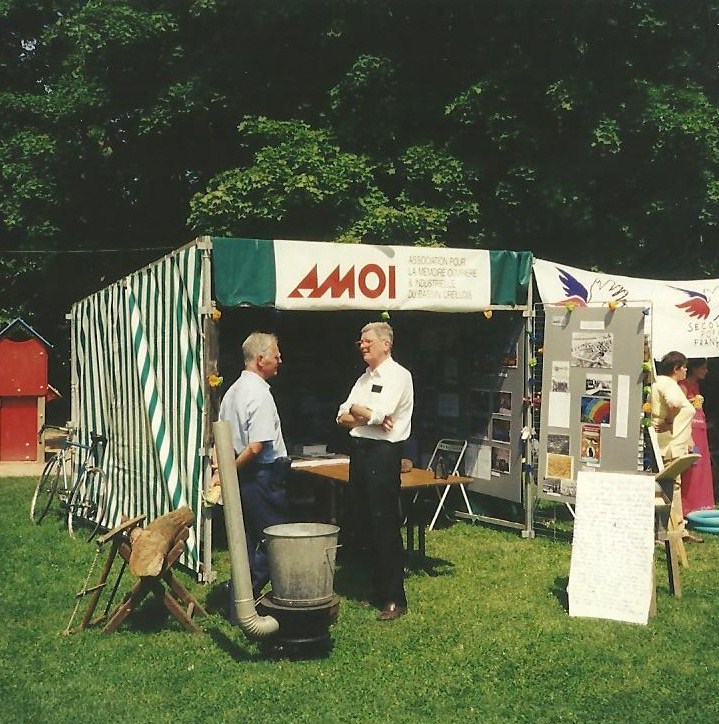 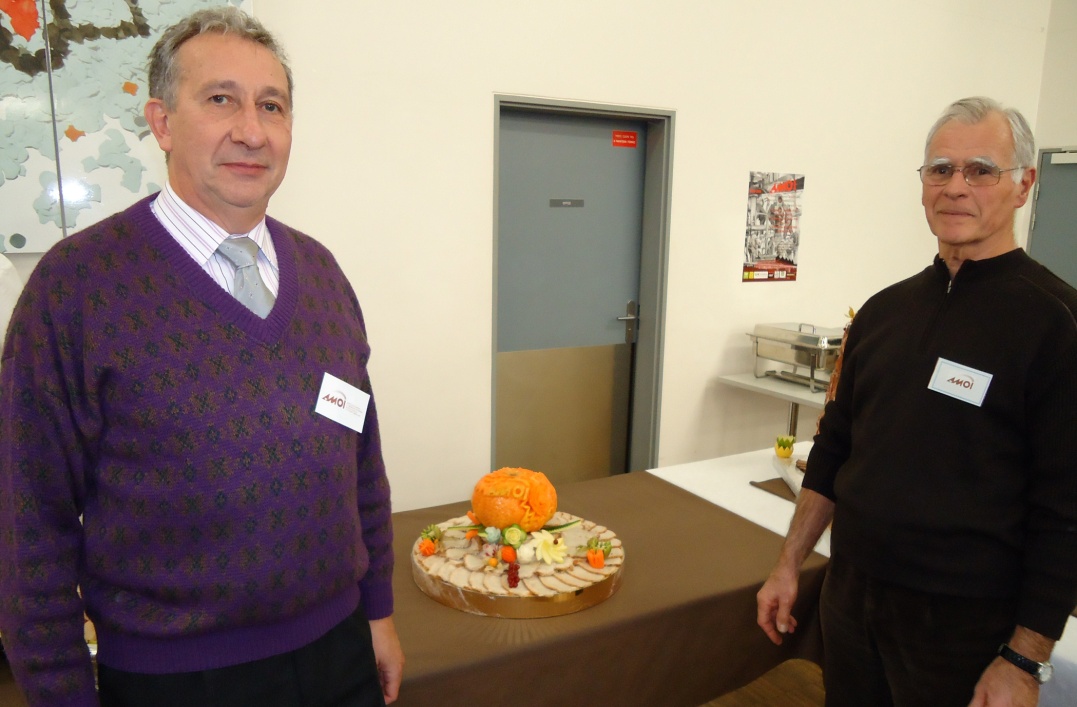 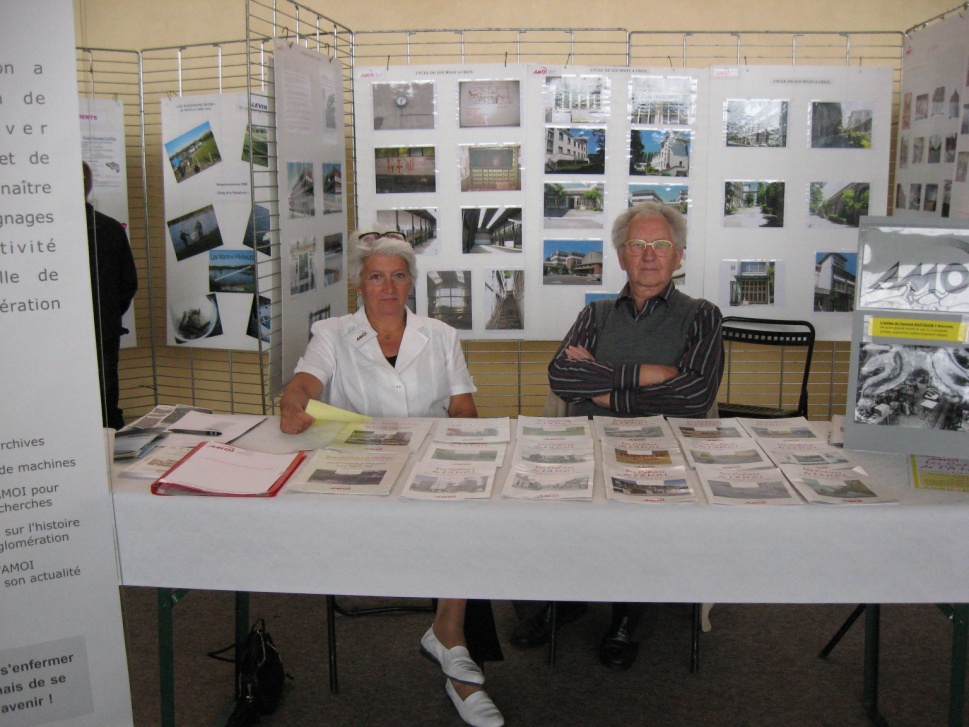 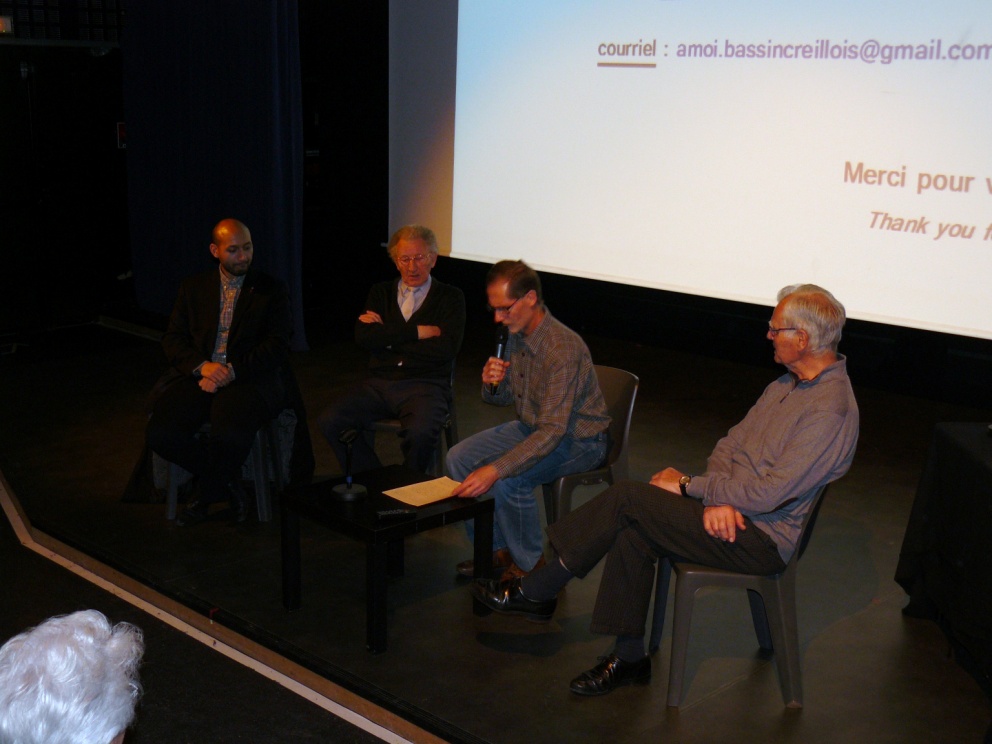 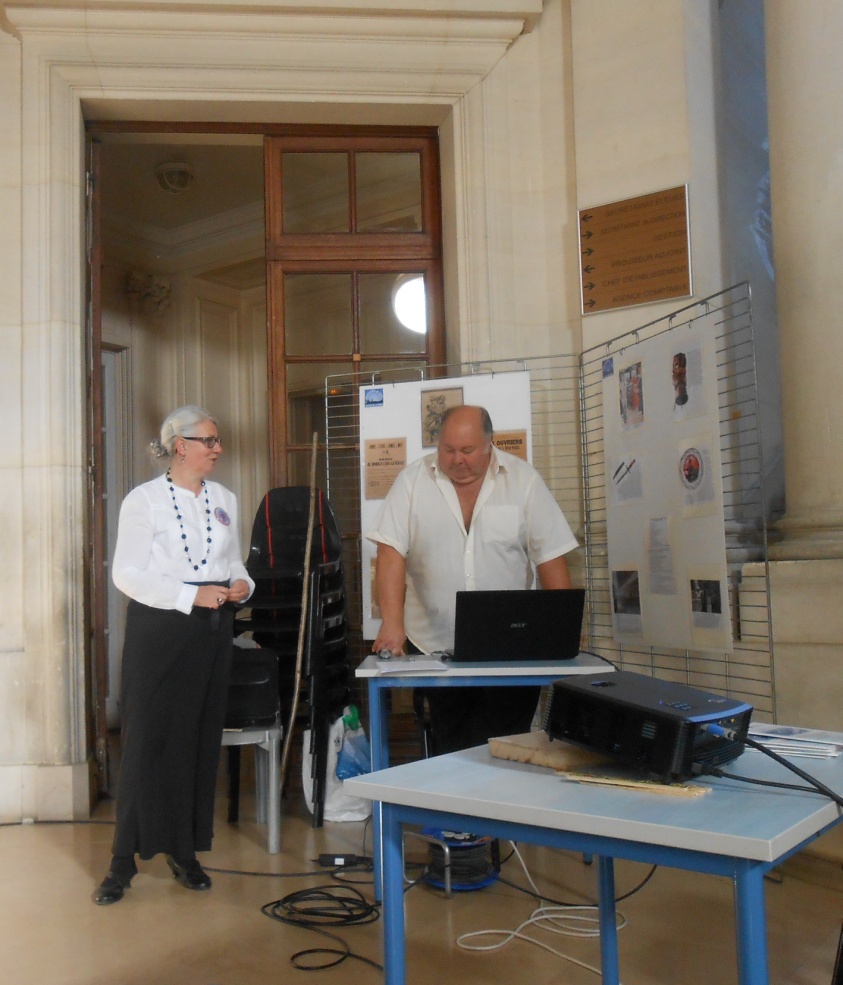 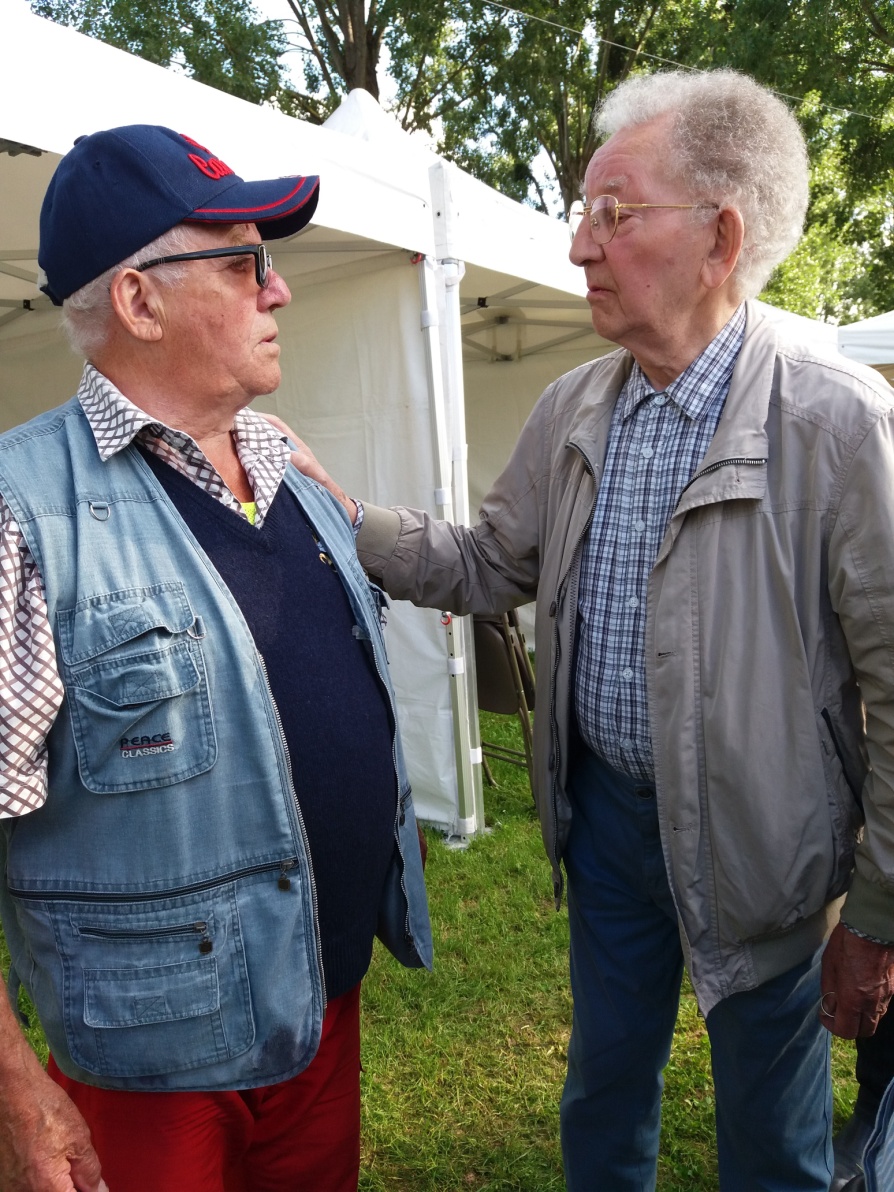 Michel Créon, un des membres fondateurs de l’AMOI (j’aime ce cliché pour beaucoup de raisons)Hélas ! Notre projet d’écomusée n’a jamais vu le jour.(Claude B et notre regretté Robert)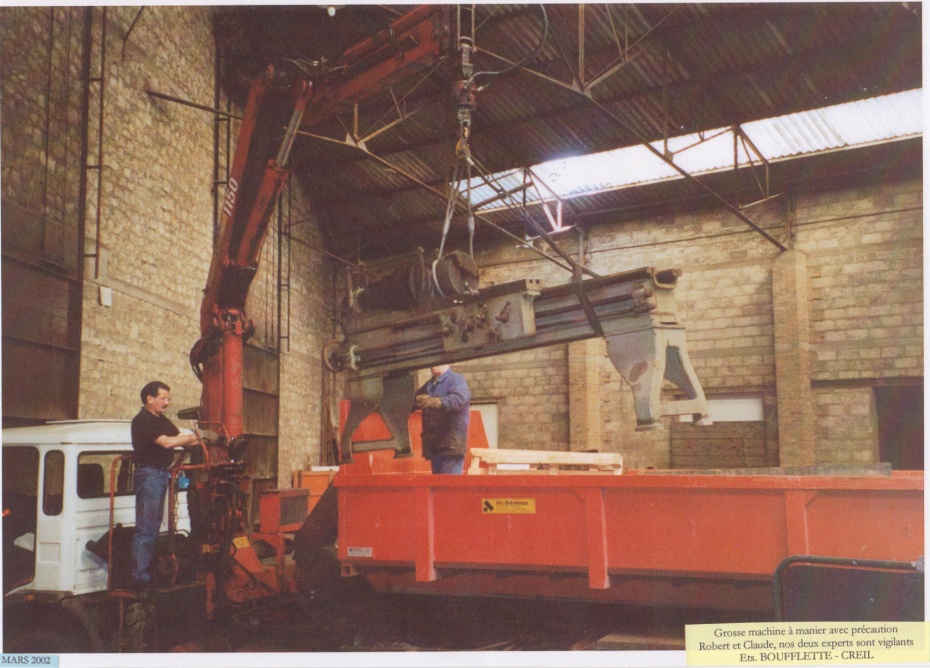 Exposition au Centre Leclerc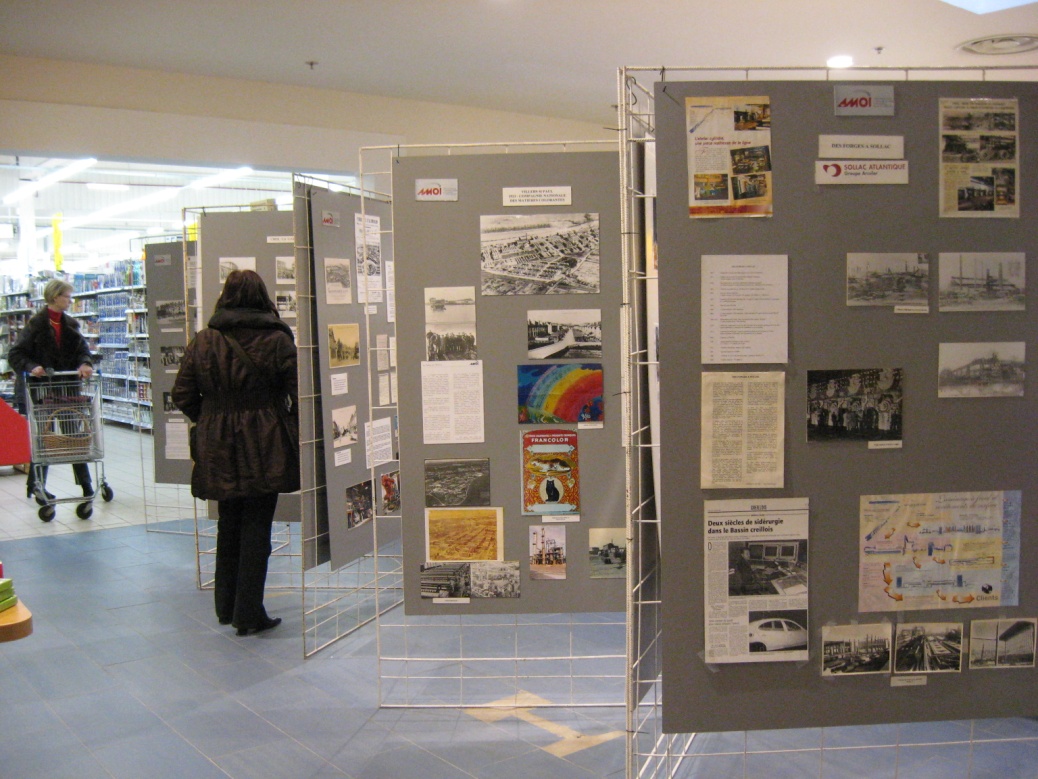 